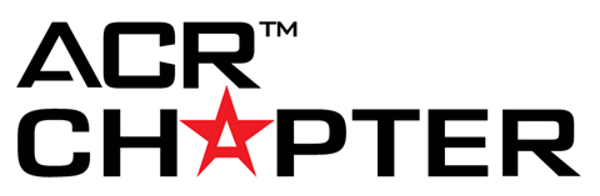 Chapter Recognition: Meetings & Education Executive Committee Meetings HeldMeetings held solely for chapter business and decision-making.Number of chapter executive meetings held in 2020? (10 points per meeting)Chapter Meetings HeldApplies to chapter annual, informational, educational or topical meetings held for general members, or specific membership subsets. Meetings may be open to non-members.
Number of chapter meetings held in 2020? (50 points per meeting)Chapter Meetings DetailsApplies to chapter annual, informational, educational or topical meetings held for general members, or specific membership subsets. Meetings may be open to non-members.
1. How many of the meetings included a needs assessment for planning purposes? (10 points per needs assessment)2. How many of these meetings included a member follow-up survey? (10 points per survey)3. a) Check any marketing strategy used to promote the meeting(s).  (10 points per strategy checked, 10 points for other strategies named below)					YES		NOEmail 							Mail 							Chapter Website 					Chapter Publications	 				ACR Calendar 					Social Media						 Joint with Other Organization(s)			Other 							
3. b) Name other marketing strategy used. (10 points per strategy named; 5 max, potential of 50 points total)Chapter Meeting SpeakersApplies to chapter annual, informational, educational or topical meetings held for general members or specific membership subsets. Meetings may be open to non-members.1. Did you participate in the ACR Chapter Visitation Program in order to have an ACR leader speak at your meeting? (10 points for answering "yes") Yes  No 2. a) Were there other ACR speakers hosted who were not part of the Speaker Visitation program (RLI speakers or direct speaker invite paid for by the chapter)? (5 points for answering "yes") Yes  No 2. b) If your chapter had other ACR speakers who were NOT part of the Speaker Visitation Program (RLI speakers or direct speaker invite paid for by the chapter), list those speaker names. (5 points per speaker)Chapter Meeting Materials and ResourcesApplies to chapter annual, informational, educational or topical meetings held for general members or specifics membership subsets. Meetings may be open to non-members.1. a) What materials were developed for meetings in 2020? (check all that apply: 10 points for each type of material developed, 10 points per other type of material listed)
					YES		NOMeeting Apps 						Marketing Materials 					Slide Presentations					 Videos 						Meeting Program/Agenda 				Presentation Handouts 				Educational Resources 				Other 							
1. b) List other materials that were developed for the meeting(s). (10 points per other item listed; 5 max, potential of 50 points total)Annual Chapter CMEApplies to chapter annual, informational, educational or topical meetings held for general members or specific membership subsets. Meetings may be open to non-members.How many total CME credits were offered at ALL of your 2020 meetings combined? (10 points per CME credit)